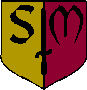 St Mary’s Primary School Second Hand Uniform Sale Order FormWe have jumpers, cardigans, shorts, pinafores, trousers, skirts, summer dresses, PE kit (including pumps), white polo t-shirts, white blouses, summer hats, winter hats and fleeces all in various sizes. We also have book bags and PE bags.  The cardigans and jumpers are in inches the rest of the uniform is in ages.Please hand the form into the school office with the correct money where possible and we will process your order if the uniform is in stock. Current Prices are:Jumper £2.00Cardigan £3.00Shorts £1.00Pinafore £1.00Trousers £1.00Skirt £1.00Summer Dress £1.00PE T-Shirt £1.50PE Shorts £2.00PE Bag £1.50Pumps £1.00White Polo T-Shirts £0.50Blouses £0.50Hats £0.50Fleece £4.00Book Bag £1.00Name of child……………………………………………………....Class……………………………………………………………………..	Item (eg Jumper)SizeQuantityTotal Price